            РЕШЕНИЕ	         КАРАР10.08.2021г.	г. Елабуга	                № 95О назначении  заместителя председателяМКУ «Финансово-бюджетная палата Елабужского муниципального района  Республики Татарстан»В соответствии с Федеральным законом от 02.03.2007 № 25-ФЗ              «О муниципальной службе в Российской Федерации», Уставом муниципального образования Елабужский муниципальный район Республики Татарстан, Положением о Финансово-бюджетной палате Елабужского муниципального района Республики Татарстан, решением Конкурсной комиссии от 28.07.2021 года, Совет Елабужского муниципального района Республики Татарстан РЕШИЛ:Назначить Гарееву Алсу Ильдусовну на должность заместителя председателя МКУ «Финансово-бюджетная палата Елабужского муниципального района Республики Татарстан».Настоящее решение подлежит официальному опубликованию.Председатель                                                                               Р.М. НуриевСОВЕТ ЕЛАБУЖСКОГО МУНИЦИПАЛЬНОГОРАЙОНАРЕСПУБЛИКИ ТАТАРСТАН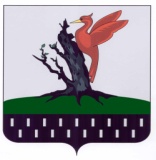 ТАТАРСТАН РЕСПУБЛИКАСЫАЛАБУГА  МУНИЦИПАЛЬРАЙОН   СОВЕТЫ